                              Sandwell Metropolitan Borough CouncilEducation DirectorateAdmission to Secondary (Year 7) School September 2024This form should be completed by Sandwell residents only.  If you live outside Sandwell please complete the form available from the Council area in which you live.  If you are in doubt about your home Council please see your council tax statement.  Before completing your form please read the “Information for Parents” booklet which you may view a copy online at www.sandwell.gov.uk/schooladmissions.  Please return your completed form to the Admissions address shown on page 4.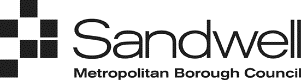 1.	Child’s DetailsChild’s Date of Birth 								Male			Female2.	Children in public care and children who were previously in care Is the child in public care, previously in public care, adopted, or are subject to a residence order or special guardianship?	Yes	    No		If yes, please state which Local Authority 				Please provide all official documentation with the application form3.	Special Educational NeedsDoes your child have a confirmed Education, Health and Care Plan (EHCP)?Yes	    No		4.	Child’s Home AddressThis must be the address where the child lives.  If this is different from the parent/carer’s address given on page 4, please explain why on a separate piece of paper.  If the child lives at two separate addresses, please state the address that the child lives at the majority of the school week (Sunday-Thursday). 5.	Your Local Authority Please provide a copy of your council tax bill.  If you are not a Sandwell resident you can not apply using this application form, you must apply through the Local Authority which you live.When did you move into Sandwell?6.	School PreferencesPlease insert the school name of up to six secondary schools in preference order.  These may include Sandwell schools or any school which is situated outside the borough as your application details will be passed to the relevant authority.  Details of all schools together with contact information can be viewed at www.sandwell.gov.uk/schooladmissions.  Please include the name and date of birth of any sibling (brother or sister) who will be attending the preferred school in September 2024.  Please refer to the school’s prospectus for each school’s individual requirements and check that you have completed any additional forms required.  If you are applying for a place on medical or denominational (religious) grounds you must ensure that you complete the appropriate additional form(s) and send them, and any other required information direct to the appropriate school.  (See each form or LA prospectus for details).  If you fail to complete and send these forms your application may be affected. Forms are available to download from the website above.Here is a list of Sandwell Secondary Schools. You can also apply for schools outside of Sandwell, details will be found on the relevant authorities website.7.	Parent’s / Carer’s Details Address (if different from child’s address given on page 1)8.	Declaration and signature of Parent / CarerChecklist (by signing you acknowledge the following)I acknowledge the detailed guidance is available in the “Information for Parents” booklet which is published online at www.sandwell.gov.uk/schooladmissionsI have completed and sent any other documentation required to support my preference(s).I declare that the information I have supplied is correct and complete. I understand that if it is suspected incorrect information has been supplied the matter will be passed to the Counter Fraud Unit for further investigation in relations to addresses. I understand that if it is decided I have supplied incorrect information then the application could be cancelled and any subsequent offer of a school place may be withdrawn.Your completed form should be returned to: Admissions, PO Box 16230, Sandwell Council House, Freeth Street, Oldbury,  West Midlands, B69 3EX or email annual_schooladmissions@sandwell.gov.ukI wish to apply for the schools listed in section 6 of this form, which I have listed in order of my preference.  I certify that I am the person with parental responsibility for the child named in section 1 and that the information given is true to the best of my knowledge and belief.  I understand that any false or deliberately misleading information given on this form and/or supporting papers, or any relevant information withheld may render this application invalid and could lead to the withdrawal of a school place for my child. Signature of Parent(s)/Carer(s)If you are a non-EU citizen the information provided on this form together with any supporting documentation, is subject to verification by the Home Office.  To be entitled to a state education in a UK school you must have a visa for the UK in excess of six months.Privacy Notice – To understand more about why we collect your information, what we do with your information, how you can access your information, your personal information rights, how and to who to raise a complaint about your information, please visit our privacy notice page at http://www.sandwell.gov.uk/privacynotices   First nameMiddle nameSurnameHouse Number/NameStreet NameTownPostcodeChild’s Current SchoolFirstSchool NameFirstFirstFirstProvide details of the youngest brother/sister already attending the schoolProvide details of the youngest brother/sister already attending the schoolProvide details of the youngest brother/sister already attending the schoolProvide details of the youngest brother/sister already attending the schoolProvide details of the youngest brother/sister already attending the schoolProvide details of the youngest brother/sister already attending the schoolProvide details of the youngest brother/sister already attending the schoolFirstFirstFirst NameSurnameFirstFirstDate of BirthDate of BirthMaleFemaleFirstReasons for preferenceReasons for preferenceFirstReligion (if applying on denominational grounds)Religion (if applying on denominational grounds)SecondSchool NameSecondSecondSecondProvide details of the youngest brother/sister already attending the schoolProvide details of the youngest brother/sister already attending the schoolProvide details of the youngest brother/sister already attending the schoolProvide details of the youngest brother/sister already attending the schoolProvide details of the youngest brother/sister already attending the schoolProvide details of the youngest brother/sister already attending the schoolProvide details of the youngest brother/sister already attending the schoolSecondSecondFirst NameSurnameSecondSecondDate of BirthDate of BirthMaleFemaleSecondReasons for preferenceReasons for preferenceSecondReligion (if applying on denominational grounds)Religion (if applying on denominational grounds)ThirdSchool NameThirdThirdThirdProvide details of the youngest brother/sister already attending the schoolProvide details of the youngest brother/sister already attending the schoolProvide details of the youngest brother/sister already attending the schoolProvide details of the youngest brother/sister already attending the schoolProvide details of the youngest brother/sister already attending the schoolProvide details of the youngest brother/sister already attending the schoolProvide details of the youngest brother/sister already attending the schoolThirdThirdFirst NameSurnameThirdThirdDate of BirthDate of BirthMaleFemaleThirdReasons for preferenceReasons for preferenceThirdReligion (if applying on denominational grounds)Religion (if applying on denominational grounds)FourthSchool NameFourthFourthFourthProvide details of the youngest brother/sister already attending the schoolProvide details of the youngest brother/sister already attending the schoolProvide details of the youngest brother/sister already attending the schoolProvide details of the youngest brother/sister already attending the schoolProvide details of the youngest brother/sister already attending the schoolProvide details of the youngest brother/sister already attending the schoolProvide details of the youngest brother/sister already attending the schoolFourthFourthFirst NameSurnameFourthFourthDate of BirthDate of BirthMaleFemaleFourthReasons for preferenceReasons for preferenceFourthReligion (if applying on denominational grounds)Religion (if applying on denominational grounds)FifthSchool NameFifthFifthFifthProvide details of the youngest brother/sister already attending the schoolProvide details of the youngest brother/sister already attending the schoolProvide details of the youngest brother/sister already attending the schoolProvide details of the youngest brother/sister already attending the schoolProvide details of the youngest brother/sister already attending the schoolProvide details of the youngest brother/sister already attending the schoolProvide details of the youngest brother/sister already attending the schoolFifthFifthFirst NameSurnameFifthFifthDate of BirthDate of BirthMaleFemaleFifthReasons for preferenceReasons for preferenceFifthReligion (if applying on denominational grounds)Religion (if applying on denominational grounds)SixthSchool NameSixthSixthSixthProvide details of the youngest brother/sister already attending the schoolProvide details of the youngest brother/sister already attending the schoolProvide details of the youngest brother/sister already attending the schoolProvide details of the youngest brother/sister already attending the schoolProvide details of the youngest brother/sister already attending the schoolProvide details of the youngest brother/sister already attending the schoolProvide details of the youngest brother/sister already attending the schoolSixthSixthFirst NameSurnameSixthSixthDate of BirthDate of BirthMaleFemaleSixthReasons for preferenceReasons for preferenceSixthReligion (if applying on denominational grounds)Religion (if applying on denominational grounds)SchoolAddressDfE NumberBristnall Hall AcademyBristnall Hall Lane, Oldbury, B68 9PA333-4129George Salter AcademyGospel Oak Academy Claypit Lane, West Bromwich, B70 9UWBilston Road, Tipton, DY4 0BZ333-6907333-6909Holly Lodge SchoolHolly Lane, Smethwick, B67 7JG333-4138Oldbury AcademyPound Road, Oldbury, B68 8NE333-4110Ormiston Forge AcademyWrights Lane, Cradley Heath, B64 6QU333-4000Ormiston Sandwell Community AcademyLower City Road, Tividale, B69 2HE333-6910Perryfields AcademyOldacre Road, Oldbury, B68 0RG333-4111Phoenix CollegiateClarkes Lane, West Bromwich, B71 2BX333-4028Q3 Academy Great BarrWilderness Lane, Great Barr, B43 7SD333-6908Q3 Academy LangleyMoat Road, Oldbury, B68 8ED333-4003Q3 Academy TiptonAlexandra Road, Tipton, DY4 7NR333-4001Sandwell AcademyShireland Biomedical UTCShireland CBSO Academy Halfords Lane, West Bromwich, B71 4LG350 High Street, West Bromwich, B70 8DJProvidence Place, West Bromwich, B70 8SZ 333-6905333-4005333-4013Shireland Collegiate AcademyWaterloo Road, Smethwick, B66 4ND333-6906St Michael’s CE HighCurral Road, Rowley Regis, B65 9AN333-4500Stuart Bathurst RC High SchoolWood Green Road, Wednesbury, WS10 9QS333-4600West Bromwich Collegiate AcademyWindsor Olympus Academy Kelvin Way, West Bromwich, B70 7LEPerrott Street, Smethwick, B18 4LX333-5007333-4009Wodensborough Ormiston AcademyHydes Road, Wednesbury, WS10 0DR333-4002Wood Green AcademyWood Green Road, Wednesbury, WS10 9QU333-4024TitleForename SurnameRelationship to ChildHome telephone no.Daytime telephone no.Mobile no.Email addressHouse Number/NameStreet NameTown.PostcodeName:Date: